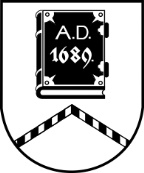 ALŪKSNES NOVADA PAŠVALDĪBALICENCĒŠANAS KOMISIJADārza iela 11, Alūksne, Alūksnes novads, LV – 4301, tālrunis:  64381496, e-pasts: dome@aluksne.lv_________________________________________________________________________________________________________AlūksnēSĒDES PROTOKOLS2024.gada 15.martā                                  				        		Nr.7Sēde sākta pulksten 15.00, sēde slēgta pulksten 16.15Sēdes norises vieta: Dārza iela 11, Alūksnē, Alūksnes VPVKAC 1.stāvāSēdi vada: komisijas priekšsēdētāja Māra KOVAĻENKOSēdi protokolē: komisijas locekle Everita BALANDESēdē piedalās Licencēšanas komisijas locekļi: Māra KOVAĻENKO, Everita BALANDE, Sanita RIBAKASēdē nepiedalās: Sanita BĒRZIŅA pārejošas darbnespējas dēļDARBA KĀRTĪBA:Latvijas evaņģēliski luteriskās baznīcas Alūksnes draudzes iesnieguma izskatīšana.Alūksnes novada Kultūras centra iesnieguma izskatīšana.1. Latvijas evaņģēliski luteriskās baznīcas Alūksnes draudzes iesnieguma izskatīšanaM.KOVAĻENKO	informē, ka pašvaldībā 29.02.2024. saņemts iesniegums no Latvijas evaņģēliski luteriskās baznīcas Alūksnes draudzes  ar lūgumu 29.03.2024. atļaut rīkot  Krusta ceļa gājienu pa Alūksnes pilsētas ielām.Atklāti balsojot : “par” 3; “pret” nav; “atturas” nav,LICENCĒŠANAS KOMISIJA NOLEMJ:Pamatojoties uz likumu „Par sapulcēm, gājieniem un piketiem” un Licencēšanas komisijas nolikuma, kas apstiprināts ar Alūksnes novada domes 29.06.2023. lēmumu Nr.177 (protokols Nr.8, 9.punkts), 9.8.p.,1. Atļaut Latvijas evaņģēliski luteriskās baznīcas Alūksnes draudzei, reģistrācijas Nr.9000380953, 2024.gada 29.martā rīkot Krusta ceļa gājienu  pa maršrutu Baznīcas iela – Pils iela  - Ojāra Vācieša iela - Dārza iela - Helēnas iela līdz Sv. Bonifācija Alūksnes Romas katoļu draudzes baznīcai laikā no pulksten 12.00 līdz pulksten 14.00.2. Atbildīgais par pasākuma norisi Magnuss BENGTSONS, tālrunis 25917705.Notiek diskusija par gājienu.2. Alūksnes novada Kultūras centra iesnieguma izskatīšanaM.KOVAĻENKO	iepazīstina ar Alūksnes novada Kultūras centra 11.03.2024. iesniegumu par atceres pasākuma organizēšanu komunistiskā genocīda upuru piemiņai 25.03.2024. pie Mātes tēla.	Atklāti balsojot : “par” 3; “pret” nav; “atturas” nav,LICENCĒŠANAS KOMISIJA NOLEMJ:Pamatojoties uz likumu “Par sapulcēm, gājieniem un piketiem”, Ministru kabineta 19.01.2016. noteikumiem Nr.42 “Kārtība, kādā aizliedzama vai ierobežojama satiksme” un Licencēšanas komisijas nolikuma, kas apstiprināts ar Alūksnes novada domes 28.07.2017. lēmumu Nr.200 (protokols Nr.10, 39.punkts), 8.7.p., 8.8. p.,Atļaut Alūksnes novada Kultūras centram 2024.gada 25.martā rīkot pasākumu pie Mātes tēla no pulksten 10.00 līdz pulksten 10.40, veltītu Komunistiskā terora upuru piemiņas dienai.Atļaut pasākuma organizatoram slēgt satiksmi Pils ielā posmā no Ojāra Vācieša ielas līdz Rijukalna ielai un Ojāra Vācieša ielā posmā no Pils ielas līdz Dārza ielai 2024.gada 25.martā laikā no pulksten 9.30 līdz pulksten 10.40.Sēdes vadītāja				M.KOVAĻENKO……………………………………….Protokoliste, komisijas locekle	 E.BALANDE …………………………………………..Komisijas locekle			S.BĒRZIŅA ……………………………………….........